Need a Dental Home 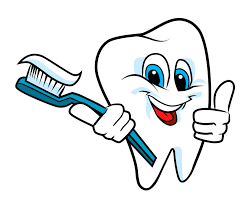 Schoharie County:Bush & Howard Dental Office	109 Johnson Avenue, Schoharie NY 12157	Phone:  518-296-7232	Accepts: Delta Dental, MetLife and CIGNA.  No Medicaid or CDPHP	schohariedental.comCobleskill Dental Group	106 Division Street, Cobleskill, NY 12043	Phone:  518-234-4365	No insurance accepted, taking patients 3 years and older	cobleskilldentalgroup.comRichmondville Family Dental Practice	303 Main Street, Richmondville, NY 12149	Phone:  518-294-6015	Accepts most insurance	richmondvillefamilydental.comSchoharie Dental PLLC (has a pediatric dentist)	229 Main Street, Schoharie, NY 12157	Phone:  518-7024145	Accepts: New patients and most insurance.  	schohariedentalny.comAlbany County:Pediatric Dental Group	652 Albany Shaker Rd, Albany, NY 12211	Phone:  518-282-2632	Accepts:  Most insurance	nypdg.comPediatric Dentistry of Albany	980 Western Avenue, Albany, NY 12211	Phone:  518-512-3072	pediatricdentistryofalbany.comGreen County:Green Pediatric Dentistry	159 Jefferson Hts, Suite A 202, Catkill, NY 12414	Phone:  518-943-0780	Accepts:  Most insurance taking patients 1 and older	greenpediatricdentistry.comMontgomery County:Amsterdam Pediatric Dentistry	1130 Riverfront Center (lower level), Amsterdam, NY 12010	Phone:  518-992-5437	Accepts: Most insurance	AmsterdamPediatricDentistry.comOtsego County:Aaronson & Thompson	53 Chestnut Street, Oneonta, NY 13820	Phone:  607-432-4621		Accepts:  Fidelis Dental and takes patients 3 years and older	oneontadental.comDr. Randolph	8 Grand Street, Oneonta, NY 13820	Phone:  607-432-4621	Accepts:  All dental insurance	Americanmobildental.comFoxcare Family Dentistry	1 Foxcare Drive, Suite 304, Oneonta, NY 13820	Phone:  607-433-1778	bassett.org/locations/foxcare-family-dentistrySaratoga County:The Smile Lodge  (Pediatric Dentist)	713 Pierce Road, Clifton Park, NY 12065	Phone:  518-373-1181	Accepts:  Medicaid and taking patients 1 year and older	Smilelodge.com